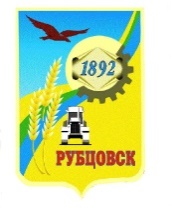 РУБЦОВСКИЙ ГОРОДСКОЙ СОВЕТ ДЕПУТАТОВАЛТАЙСКОГО КРАЯР Е Ш Е Н И Е 26 января  2023 г.  № 90                                   г. Рубцовск	В соответствии с пунктом 2.3 раздела 2 Положения о порядке приватизации имущества муниципального образования город Рубцовск Алтайского края, принятого решением Рубцовского городского Совета депутатов Алтайского края от 21.11.2019 № 366, Рубцовский городской Совет депутатов Алтайского краяР Е Ш И Л :1. Внести в приложение к решению Рубцовского городского Совета депутатов Алтайского края от 17.11.2022 № 54 «Об утверждении Прогнозного плана приватизации объектов муниципальной собственности на 2023-2025 годы», дополнив раздел I «Нежилые объекты недвижимости» строками 10, 11, 12 следующего содержания:«                                                                                                                                            ».2. Разместить настоящее решение на официальном сайте Российской Федерации для размещения информации о проведении торгов https://new.torgi.gov.ru (ГИС Торги по продаже государственного и муниципального имущества) и на официальном сайте Администрации города Рубцовска Алтайского края http://rubtsovsk.org/gorod/privatizatsiya в информационно-телекоммуникационной сети «Интернет» в установленные действующим законодательством сроки.3. Настоящее решение вступает в силу с момента принятия.4. Контроль за исполнением настоящего решения возложить на комитет Рубцовского городского Совета депутатов Алтайского края по экономической политике (А.Д. Гуньков).Председатель Рубцовского городскогоСовета депутатов Алтайского края                                           С.П. ЧерноивановО внесении изменений в решение Рубцовского городского Совета депутатов Алтайского края от 17.11.2022 № 54 «Об утверждении Прогнозного плана приватизации объектов муниципальной собственности на 2023-2025 годы»10.Производственная база, расположенная на земельном участке по улице Рихарда Зорге, 169аНежилое здание склада общей площадью 276,7 кв. м. Год постройки 1972.Нежилое здание кузницы общей площадью 307,4 кв. м. Год постройки 1970.Земельный участок площадью 7 947 кв. м22:70: 011401:2822:70:011401:4022:70:011401:111.Нежилое помещение по улице Комсомольской, дом 129, помещение 69Нежилое помещение общей площадью 141,5 кв. м. Год постройки - 196222:70:020908:122612.Нежилое помещение по переулку Гражданский, дом 49, помещение 95Нежилое помещение общей площадью 117,2 кв. м. Год постройки - 198622:70:021229:143